FICHE INDIVIDUELLE DE RENSEIGNEMENTS 
DE L’ENFANT(à renseigner en capitales d’imprimerie) ENFANTSexe :  Féminin   	 Masculin NOM :      	PRENOM :      Date et lieu de naissance :       	Adresse de l’enfant :      Code postal :      	Ville :       RESPONSABLE LEGAL (rayer la mention inutile)M/Mme       Adresse (si différente de l’enfant) :      Code postal :      	Ville :      Téléphones : Merci de nous communiquer des numéros ou vous pourrez facilement et rapidement être joignable  Responsable légal ou téléphone fixe :  Indiquer le propriétaire du numéro ainsi que le numéro  Portable papa 	 Portable maman N°      	N°      Adresse email responsable légal :       	Signature du responsable légal : 	Signature de l’enfant : INFORMATIONS ORGANISATIONENFANT : NOM :      	PRENOM :      Inscription pour la semaine  
 S1 : du 31 juillet au 05 août 2017 S2 : du 07 août au 12 août 2017PhotographieAutorisez-vous, les animateurs à prendre votre enfant en photo et à le faire apparaitre sur d’éventuelles publications ?  Oui, j’autorise le club à prendre mon enfant en photo   Non, je ne souhaite pas que mon enfant soit pris en photoTransport   Je peux mettre à disposition mon véhicule pour transporter les enfants à l’aller  Je peux mettre à disposition mon véhicule pour transporter les enfants au retour  Je ne pourrais conduire les enfants au Lac de Der  Régime alimentaire particulier Votre enfant suit-il un régime alimentaire particulier ?  NON  OUI Si oui lequel ? INFORMATIONS AUX PARENTS SANTE La fiche sanitaire de liaison est obligatoire. Les parents s’engagent à signaler au responsable du stage perform’hand tout problème de santé  ou  particularité  (notamment  régimes  alimentaires  particuliers,  troubles  nerveux,  cardiopathie, allergies sévères, diabètes, énurésie…) pouvant entraîner des risques ou des difficultés pour leur enfant. Dans le cas contraire, leur responsabilité serait entière si son état de santé venait soit à s’aggraver, soit à troubler le déroulement normal du séjour. Les  certificats  médicaux  sont  demandés  afin  de  confirmer  que  la  pratique  des  activités  physiques  et sportives prévues lors du séjour ne sont pas contre indiquées au regard de l’état de santé de votre enfant. En cas de maladie ou de blessure lors du séjour, les frais médicaux, chirurgicaux, pharmaceutiques ainsi que  tous  frais  annexes  seront  avancés  et  vous  recevrez  par  courrier,  une  facture  accompagnée  d’une photocopie de l’ordonnance pour le règlement. Dès réception du règlement, l’original du dossier vous sera transmis pour remboursement par votre CPAM et la mutuelle. Le responsable légal certifie que l’enfant est couvert par le régime général d’assurance maladie et par une assurance responsabilité civile et ou une assurance extra-scolaire.  DISCIPLINE Les participants doivent accepter de se soumettre aux règles élémentaires de discipline qu’impose la vie en groupe et avoir un comportement correct en toutes circonstances. Tout comportement jugé répréhensible du participant au séjour vis-à-vis de ses camarades ou de l’équipe d’encadrement  (fugue,  acte  de  vandalisme,  vol,  tout  acte  de  violence  physique  et  verbale,  détention  ou consommation  d’alcool  ou  tout  type  de  drogue…,  détention  d’objets  dangereux,  les  actes  de  nature sexuelle)  donnera  lieu  à  un  renvoi  disciplinaire  sans  aucun  remboursement  même  partiel  du  séjour.  Le participant s’exposerait alors à une exclusion temporaire ou définitive des séjours de vacances organisés par le Villers Handball Club. Les fautes entraînant une exclusion définitive impliquent la prise en charge et l’organisation par les parents du rapatriement de l’enfant ou l’adolescent du centre de vacances jusqu’à son domicile. OBJETS DE VALEUR ET ARGENT DE POCHE Le Villers Handball déconseille vivement la présence d’appareils électroniques (lecteur CD, jeux, MP3, IPAD etc…). La direction ou le personnel du stage perform’hand décline toute responsabilité concernant la perte, le vol ou la détérioration des vêtements, d’objets de valeur  ou d’argent. Signature du responsable légal 	Signature de l’enfant TROUSSEAU MINIMUM A PREVOIR (A titre indicatif – cf planning) N’hésitez pas à marquer le nom et prénom de l’enfant à l’aide d’une étiquette en tissu et cousue sur chaque vêtement.   1 paire de chaussures de sport en salle  1 paire de vieilles chaussures de sport (obligatoire pour les enfants de 12 ans et+ : voile, kayak)  1 paire de chaussons  Draps de bain (dont 1 de plage)  Serviettes de toilettes  Gant de toilettes  Blouson  Vêtement de pluie adapté à l’effort (type K-way)  Maillot de bain obligatoire  Casquette obligatoire   Slips ou culottes  Pyjama ou chemise de nuit  Sweats/Pull  Tee shirts pour les activités et les entrainements de Handball  Shorts  Paires de chaussettes  1 trousse de toilette (dentifrice, brosse à dents, brosse à cheveux, gel douche, shampooing)  1 crème solaire (protection totale)  Mouchoirs en papier  1 paire de lunettes de soleil (protection 3 conseillée)  Nécessaire courrier (enveloppes, timbres, papier à lettre) 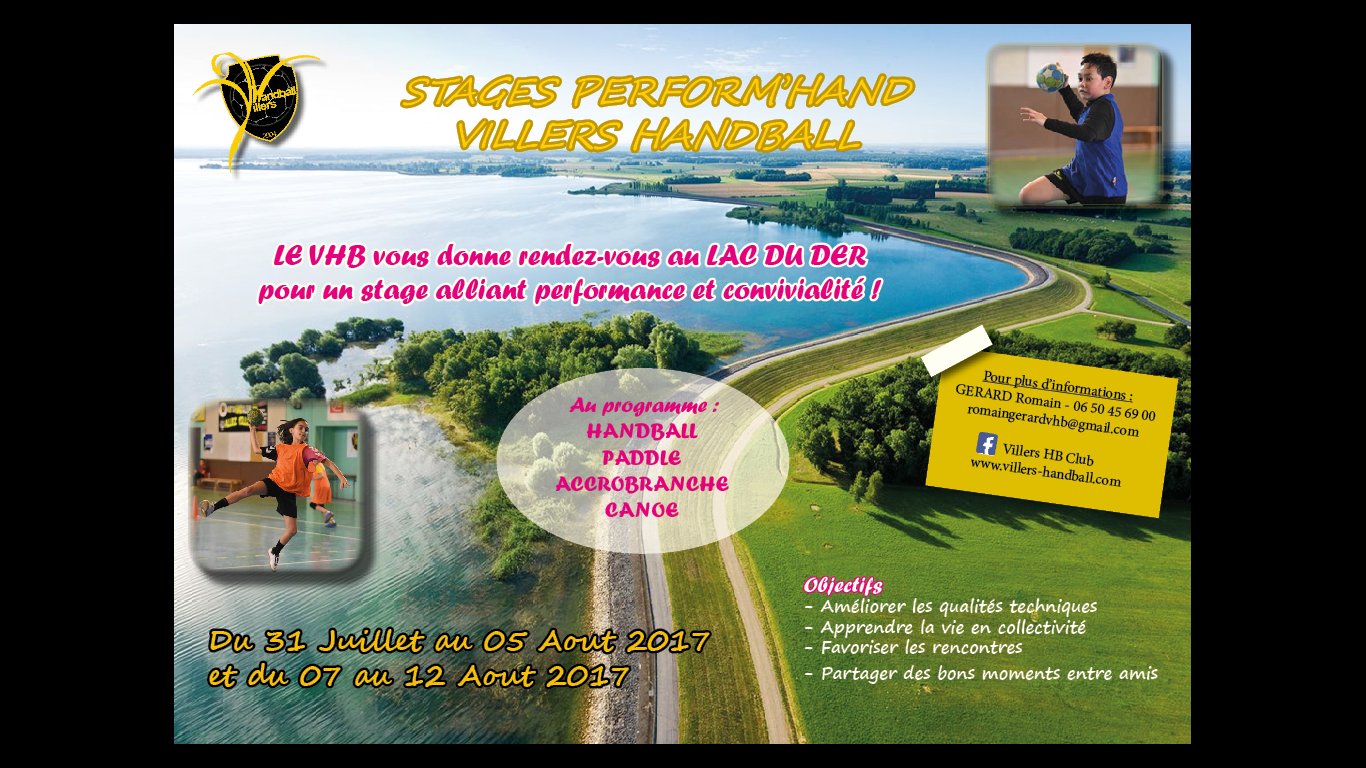 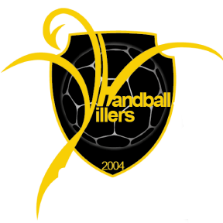 